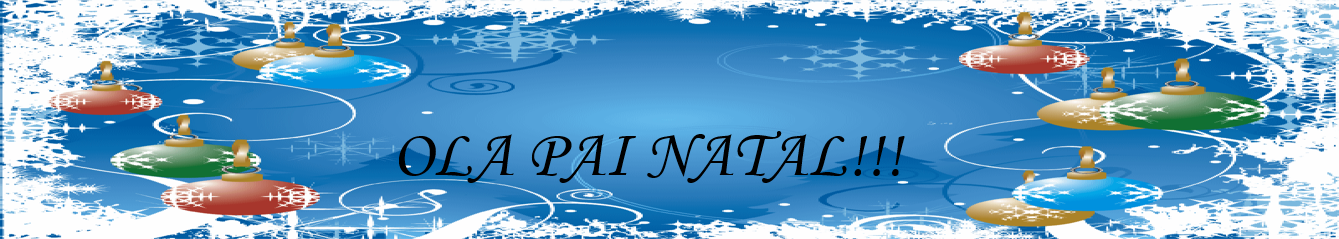 Eu Celebrar Natal no dia 25 Dezembro com: Meus Avos, Meus tios, Minhas tias, Meus primos, Minhas primas, Minha mae, Meu pai e o Meu irmao. Nos vamos celebrar na Africa do Sul.Para o Natal, Eu Quer um presnte a supresa Por favor.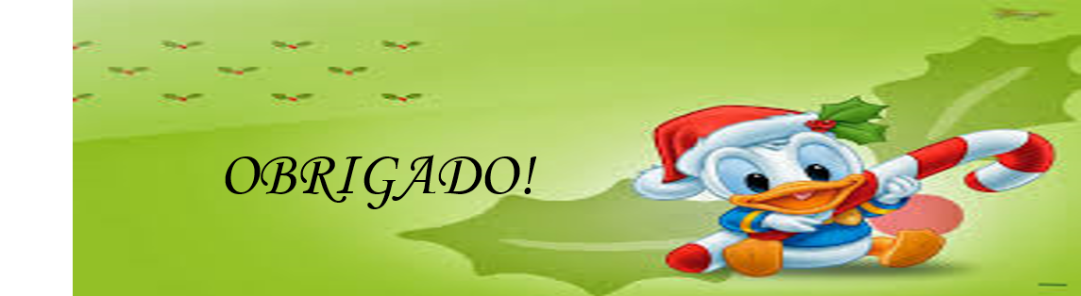 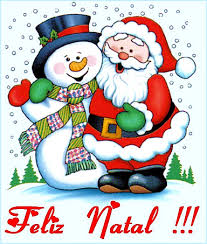 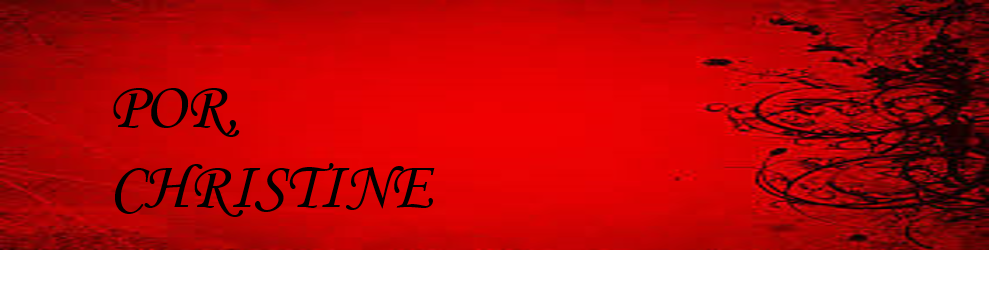 